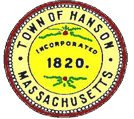                                                                                                                        Form B	                              FY 2025Capital Improvement Committee                Capital Project RequestDepartment & Activity:     				 	Date Prepared:     	 Contact Person:     					 	Phone Number:    	 Project Title:     									 Form of Acquisition (check one):Purchase:       	Lease/Purchase:       	Number of Units:      Cost:						Per Unit				Total UnitsPurchase Price					$     			$     Installation or Other Costs				$     			$     Sub Total					$     			$     Less trade-in or Other Discount			$     			$     Net purchase Cost				$     			$     Purpose of Expenditure (check appropriate reasons)()  Scheduled replacement		()  Present equipment obsolete()  Replace worn out equipment		()  Reduce personnel time()  Expanded service			()  New operation()  Increased safety			()  Improve procedures, records, etc.Number of similar items in inventory:       Estimated use of requested Items:Weeks Per Year:       	Months Per Year, if Seasonal:       For Weeks Used, Estimate:Average Number of Hours Per Day:       	 Average Number of Days Per Week:      Please Complete chart if this is replacing a capital itemRecommended Disposition of Replaced Item:  Use by Others     	Trade in      	Sale        Preparer:                                   Date:                                   Department:                              									Rev 1.0 1/17/24#Replaced ItemMakeAgePrior Year Maintenance CostPrior Year Breakdowns1.2.3.4.5.